Islamic Republic of Afghanistan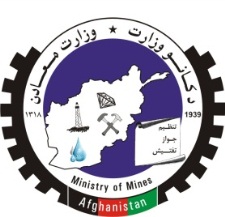 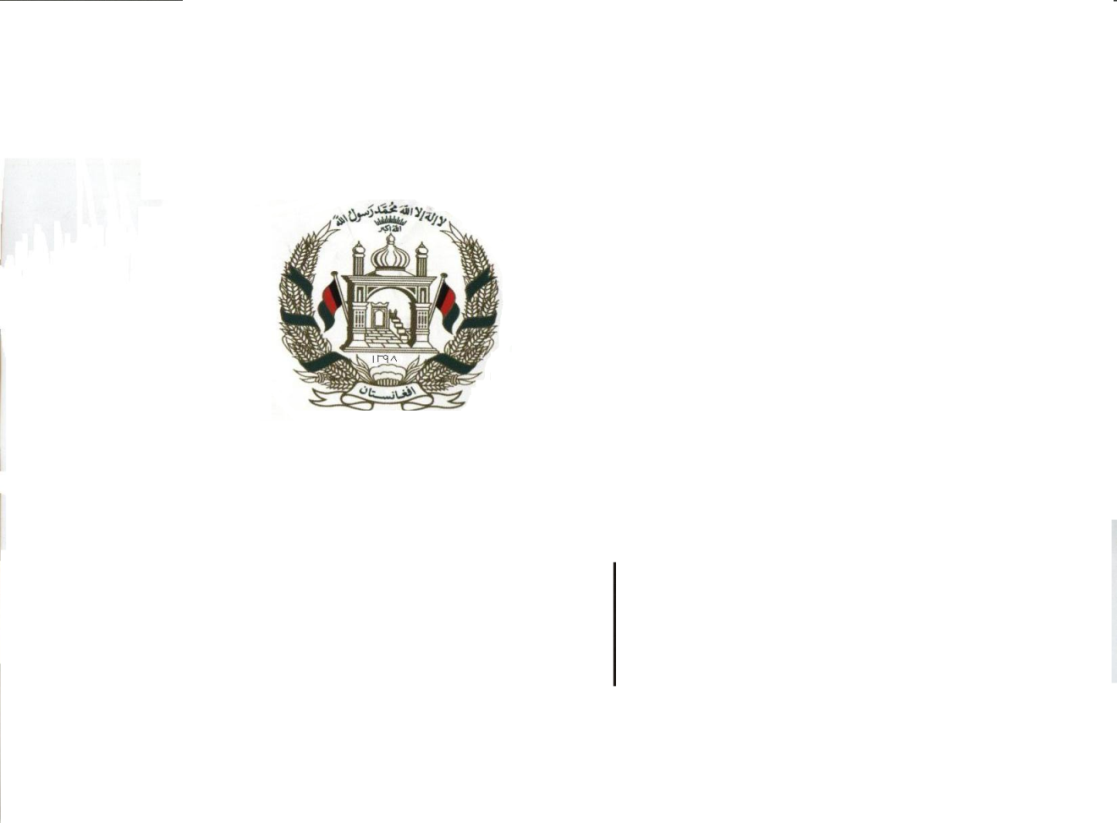 Ministry of Mines and PetroleumDirectorate of Cadaster PD # 9Shaheed Abdulhaq Square Beside Maslakh, KabulInformation on Beneficial Ownership of Minerals Rights HolderNo.Company NameType of CompanyLocationType of MineralsBeneficial Owner InformationBeneficial Owner InformationBeneficial Owner InformationBeneficial Owner InformationBeneficial Owner InformationBeneficial Owner InformationNo.Company NameType of CompanyLocationType of MineralsNameF/NameCitizenshipCountry of ResidencePercentage of sharePolitical Affiliation1Yasmeen MiningPrivate/LtdBalkhQuartz Prakash Uddhav-IndiaIndia95-1Yasmeen MiningPrivate/LtdBalkhQuartz Randall Dean-CanadaCanada5-2Metal Mining UKPrivate/LtdMaidan WardakChromite Ayesha QaisarAbdul KabirAfghan-BritishLondon, UK100-3West Land Generals Trading Private/LtdTakharGoldAbdul Kabir BidelImam NazarAfghanistanAfghanistan50-3West Land Generals Trading Private/LtdTakharGoldAbdurrazaq AsemAbdul AhadAfghanistanAfghanistan50-4WestCo InternationalPrivate/LtdTaqcha khana-TakharSaltNazima QaisarMohammad AzamAfghan-BritishLondon, UK100-5WestCo InternationalPrivate/LtdKalafgan -TakharSaltNazima QaisarMohammad AzamAfghan-BritishLondon, UK100-6Misaq SharqPrivate/LtdSamanganCoalSayed Gholam HossainSayed Mohammad NaserAfghanistanKabul-Afghanistan31-6Misaq SharqPrivate/LtdSamanganCoalMohammad HossainGul MirAfghanistanKabul-Afghanistan17-6Misaq SharqPrivate/LtdSamanganCoalYaqoobMusaAfghanistanKabul-Afghanistan12-6Misaq SharqPrivate/LtdSamanganCoalRuslanEsa BikofKazakhstanKazakhstan 40-7Hashemi Mining Private/LtdLogarChromiteMohammad Azim Hashemi-AfghanistanAfghanistan100-8Ehsan AzizPrivate/LtdHelmand (Desho)Marble/رخامAbdul JalilAbdullahAfghanistanAfghanistan80-8Ehsan AzizPrivate/LtdHelmand (Desho)Marble/رخامEhsanollah AbdullahAfghanistanAfghanistan20-9Hashemi GroupPrivate/LtdBaghlanCoalMohammad Fahim Hashemi-AfghanistanAfghanistan34-9Hashemi GroupPrivate/LtdBaghlanCoalMohammad Hamayoon Hashemi-AfghanistanAfghanistan33-9Hashemi GroupPrivate/LtdBaghlanCoalMohammad Azim Hashemi-AfghanistanAfghanistan33-10Afghan Cement and Afghan CoalPrivate/LtdBaghlanCement and CoalAhmad Javid Jaihoon AfghanistanAfghanistan82.53-10Afghan Cement and Afghan CoalPrivate/LtdBaghlanCement and CoalEhsanullah BayatAfghanistanAfghanistan5.33-10Afghan Cement and Afghan CoalPrivate/LtdBaghlanCement and CoalMohammad Naim GulbahariAfghanistanAfghanistan2.89-10Afghan Cement and Afghan CoalPrivate/LtdBaghlanCement and CoalMohammad NabiAfghanistanUSA2.22-10Afghan Cement and Afghan CoalPrivate/LtdBaghlanCement and CoalAbdul Rahman AlokozaiAfghanistanAfghanistan1.67-10Afghan Cement and Afghan CoalPrivate/LtdBaghlanCement and CoalZahir BashiriAfghanistanAfghanistan1.11-10Afghan Cement and Afghan CoalPrivate/LtdBaghlanCement and CoalAbdulhai BashiriAfghanistanAfghanistan1.11-10Afghan Cement and Afghan CoalPrivate/LtdBaghlanCement and CoalRahmat Kamran AfghanistanAfghanistan1.11-10Afghan Cement and Afghan CoalPrivate/LtdBaghlanCement and CoalMohammad Nasim SetaraAfghanistanAfghanistan0.89-10Afghan Cement and Afghan CoalPrivate/LtdBaghlanCement and CoalAbdul Ghafoor KarimzadaAfghanistanAfghanistan0.67-10Afghan Cement and Afghan CoalPrivate/LtdBaghlanCement and CoalNasir Ahmad RaveshAfghanistanAfghanistan0.44-10Afghan Cement and Afghan CoalPrivate/LtdBaghlanCement and CoalMohammad Hossain MehdiAfghanistanAfghanistan0.02-11Rob Sazi Qarizada Private/LtdFaryabSaltSayed Mohammad Arif Sayed AbubakrAfghanistanBalkh-Afghanistan50-11Rob Sazi Qarizada Private/LtdFaryabSaltMohammad Shoaib Abdul QodusAfghanistanKabul- Afghanistan50-12Khoshak Brothers Private/LtdSamanganCoalMohammad Reza Hoassain BakhshAfghanistanHerat- Afghanistan50-12Khoshak Brothers Private/LtdSamanganCoalHadiMohammad HossianAfghanistanHerat- Afghanistan50-13Khoshak BrothersPrivate/LtdHeratCoalHadiMohammad HossianAfghanistanHerat- Afghanistan50-13Khoshak BrothersPrivate/LtdHeratCoalKhan Ali Hosain AliAfghanistanHerat- Afghanistan50-14Abdurrahman BabaPrivate/LtdKabulChromite Mohammad Qasim Moahammad SawarAfghanistanKandahar- Afghanistan95-14Abdurrahman BabaPrivate/LtdKabulChromite AbdulhadiAbdul BaqiAfghanistanlagman- Afghanistan5-15Amania MiningPrivate/LtdKandaharFluorite Ahmad Rashid Mohammad NadirAfghanistanAfghanistan99-15Amania MiningPrivate/LtdKandaharFluorite Mohammad qasoorMohammad SarwarAfghanistanAfghanistan1-16MadankaranPrivate/LtdSamanganCoalMohammad Hossain Mohammad HashimAfghanistanAfghanistan50-16MadankaranPrivate/LtdSamanganCoalMohammad Ali BomanAfghanistanAfghanistan40-16MadankaranPrivate/LtdSamanganCoalEimal Mohammad MusaAfghanistanAfghanistan10-17LajawardinPrivate/LtdBadakhshanLapis lazuli Abdul Mosawer-17LajawardinPrivate/LtdBadakhshanLapis lazuli Gholam Ezat-18AfrasiabPrivate/LtdKabulCoalZar Jan ShairakAfghanistanAfghanistan100-18AfrasiabPrivate/LtdKabulCoalZawjan Zar JanAfghanistanAfghanistan0-19Khalid Aziz BrothersPrivate/LtdTakhar CoalJoma KhanAfghanistanAfghanistan33.75-19Khalid Aziz BrothersPrivate/LtdTakhar CoalHaji ZmaraiAfghanistanAfghanistan22.5-19Khalid Aziz BrothersPrivate/LtdTakhar CoalAbdulsatarAfghanistanAfghanistan22.5-19Khalid Aziz BrothersPrivate/LtdTakhar CoalAtiqullahAfghanistanAfghanistan11.25-19Khalid Aziz BrothersPrivate/LtdTakhar CoalAbdul HakimAfghanistanAfghanistan10-20Takhte ZafarPrivate/LtdSamanganCoalAbdul GhafoorAfghanistanAfghanistan51-20Takhte ZafarPrivate/LtdSamanganCoalNajibullahAfghanistanAfghanistan49-21Hewad brothersPrivate/LtdparwanChromiteAlaa KassadoRussiaSyria49-21Hewad brothersPrivate/LtdparwanChromitezabihullahAfghanistanKabul31-21Hewad brothersPrivate/LtdparwanChromiteMohmmad rahmanAfghanistanKabul20-22Mohmmnd shamal brothersPrivate/LtdSamanganCoalKarim mohmmandAfghanistanAfghanistan10-22Mohmmnd shamal brothersPrivate/LtdSamanganCoalMihr aliAfghanistanAfghanistan20-22Mohmmnd shamal brothersPrivate/LtdSamanganCoalHaji nasirAfghanistanAfghanistan13-22Mohmmnd shamal brothersPrivate/LtdSamanganCoalHoshangAfghanistanAfghanistan10-22Mohmmnd shamal brothersPrivate/LtdSamanganCoalGhulam abasAfghanistanAfghanistan8-23Afghan ActivePrivate/LtdParwanChromiteShafi ullahAfghanistanAfghanistan99-23Afghan ActivePrivate/LtdParwanChromiteNaqib ullahAfghanistanAfghanistan1-24Amin KarimzaiPrivate/LtdNangarharTalcMohmmad Rahim KarimzaiHaji KochaiAfghanistanAfghanistan50-24Amin KarimzaiPrivate/LtdNangarharTalcHaji Gul ZamanHaji Karim GulAfghanistanAfghanistan50-25Mati Sami LtdPrivate/LtdNangarharTalcAhmad ShahAlam Shah KhanAfghanistanAfghanistan50-25Mati Sami LtdPrivate/LtdNangarharTalcHayat ullahHabib ullahAfghanistanAfghanistan50-26Natural Stone CompanyPrivate/LtdWardakMarbleMohmmad AsifAbdul WahabAfghanistanAfghanistan50-26Natural Stone CompanyPrivate/LtdWardakMarbleAbdul LatifAbdul WahabAfghanistanAfghanistan50-27Turab KhanPrivate/LtdKabulSandTorab Khan Gul HasanAfghanistanAfghanistan100-28ChehlSiton Construction materials LtdPrivate/LtdKabulConstruction StoneHaji Mohmmad EshanMohmmad AmanAfghanistanAfghanistan100-29Hakim Jan LtdPrivate/LtdKabulConstruction StoneHakim JanMohmmad HusainAfghanistanAfghanistan100-30HakimPrivate/LtdKabulConstruction StoneHakimSakhi DadAfghanistanAfghanistan100-31Hayat khan Private/LtdKabulConstruction StoneHayat KhanShamsher KhanAfghanistanAfghanistan10032Dost MohammadPrivate/LtdKabulConstruction StoneDost MohammadHaji Mohmmad ShahAfghanistanAfghanistan10033Mohmmad BililPrivate/LtdKabulSandMohmmad BilalSherin DilAfghanistanAfghanistan10034Mohmmad FaisalPrivate/LtdNangarharTalcMohmmad Faisal Mohmmad ZiaAfghanistanAfghanistan10035Abdul Jalil Hasan Zai LtdPrivate/LtdNanagarharTalcAbdul JalilAfghanistanAfghanistan10036Mewa KhnaPrivate/LtdNangarharFabric RockMewa KhanAfghanistanAfghanistan10037Hasan AqaPrivate/LtdKabulConstruction StoneHassan AqaMohmmad AmirAfghanistanAfghanistan10038Zabih ullahPrivate/LtdKabulConstruction StoneZabih ullah Mohmmad AmanAfghanistanAfghanistan10039Said Laiq HussainPrivate/LtdKabulConstruction StoneSaid Laiq HussainSaid EssaAfghanistanAfghanistan10040Nek MohmmadPrivate/LtdKabulConstruction StoneNek Mohmmad Murad KhanAfghanistanAfghanistan10041Shams UddinPrivate/LtdKabulConstruction StoneShams UddinAbdul Saboor AfghanistanAfghanistan10042Sefat ullahPrivate/LtdKabulConstruction StoneSefat ullahShams ullahAfghanistanAfghanistan10043Abdul RaoufPrivate/LtdKabulConstruction StoneAbdul RaoufAbdul LatifAfghanistanAfghanistan10044Abdul FathahPrivate/LtdKabulConstruction StoneAbdul FathahAbdul SamadAfghanistanAfghanistan10045Abdul Qadeer Private/LtdKabulConstruction StoneAbdul Qadeer Sakhi DadAfghanistanAfghanistan10046Aziz ullahPrivate/LtdKabulConstruction StoneAziz ullahEwaz AliAfghanistanAfghanistan10047Mohmmad EdrisPrivate/LtdKabulConstruction StoneMohmmad EdrisMohmmad SediqAfghanistanAfghanistan10048Haji ZulmaiPrivate/LtdNangarharSandHaji ZulmaiShah Wali KhanAfghanistanAfghanistan10049Haji ZulmaiPrivate/LtdNangarharSea GravalHaji ZulmaiShah Wali KhanAfghanistanAfghanistan10050Haji ZulmaiPrivate/LtdNangarharSea GravalHaji ZulmaiShah Wali KhanAfghanistanAfghanistan10051Haji ZulmaiPrivate/LtdNangarharSea GravalHaji ZulmaiShah Wali KhanAfghanistanAfghanistan10052Haji ZulmaiPrivate/LtdNangarharSea GravalHaji ZulmaiShah Wali KhanAfghanistanAfghanistan10053Bakhtar crystalPrivate/LtdBalkhAnwar ulhaqAbdul haqAfghanistanAfghanistan2553Bakhtar crystalPrivate/LtdBalkhMohamad dawoodAbdul ghafoorAfghanistanAfghanistan2553Bakhtar crystalPrivate/LtdBalkhMohmad mohsenGhulam aliAfghanistanAfghanistan3053Bakhtar crystalPrivate/LtdBalkhAbdulahGhulam aliAfghanistanAfghanistan2054Ford bamicaPrivate/LtdBalkhGhulam Sakhi zaherAfghanistanAfghanistan8054Ford bamicaPrivate/LtdBalkhzaherHabibullahAfghanistanAfghanistan2055Maihan NaweedPrivate/LtdBalkhMohammad YaqobGhulam HaidarAfghanistanAfghanistan6055Maihan NaweedPrivate/LtdBalkhMohammad RezaGhulam HaidarAfghanistanAfghanistan4056Ehsan AzizPrivate/LtdHelmand(khanshin)AlabasterHaji Abdul JalilHaji AbdulahAfghanistanAfghanistan8056Ehsan AzizPrivate/LtdHelmand(khanshin)AlabasterEhsanullahHaji AbdulahAfghanistanAfghanistan2057Ehsan AzizPrivate/LtdHelmand(disho)AlabasterHaji Abdul JalilHaji AbdulahAfghanistanAfghanistan8057Ehsan AzizPrivate/LtdHelmand(disho)AlabasterEhsanullahHaji AbdulahAfghanistanAfghanistan2058Aref SarwaryPrivate/LtdHelmandAlabasterAqa MohammadBaz mohammadAfghanistanAfghanistan5058Aref SarwaryPrivate/LtdHelmandAlabasterMohammad SarwarHaji Mohammad UldinAfghanistanAfghanistan5059Abdul Bary SabermalPrivate/LtdHelmandAlabasterHaji RahmatullahHaji AbdullahAfghanistanAfghanistan10060Afghan HeratPrivate/LtdHeratAlabasterRokay MalekzaiAbdul GhafoorAfghanistanAfghanistan9560Afghan HeratPrivate/LtdHeratAlabasterHaji shahzamanAbdul GhafoorAfghanistanAfghanistan561Afghan HeratPrivate/LtdHeratMarbleRokay MalekzaiAbdul GhafoorAfghanistanAfghanistan5161Afghan HeratPrivate/LtdHeratMarbleHaji Mohammad RafiHaji Ahmad ShahAfghanistanAfghanistan3961Afghan HeratPrivate/LtdHeratMarbleHaji HAbibullahAziz ullahAfghanistanAfghanistan1062Khoshak BrothersPrivate/LtdHeratCoalHadi Mohammad HusainAfghanistanAfghanistan5062Khoshak BrothersPrivate/LtdHeratCoalKhan AliHusain AliAfghanistanAfghanistan5063Afghanistan marble miningPrivate/LtdHeratMarbleAta ullahAfghanistanAfghanistan11.2563Afghanistan marble miningPrivate/LtdHeratMarbleHaji Mohammad ZaherFaqir AhmadAfghanistanAfghanistan2563Afghanistan marble miningPrivate/LtdHeratMarbleHaji Noor AhmadFaqir AhmadAfghanistanAfghanistan2563Afghanistan marble miningPrivate/LtdHeratMarbleHaji Nasir khanAfghanistanAfghanistan563Afghanistan marble miningPrivate/LtdHeratMarbleHaji Sher MohammadAfghanistanAfghanistan11.2563Afghanistan marble miningPrivate/LtdHeratMarbleHaji Mohammad AsefAfghanistanAfghanistan11.2563Afghanistan marble miningPrivate/LtdHeratMarbleYonus janAfghanistanAfghanistan11.2564Adel BrothtersPrivate/LtdHeratMarbleMohammad RezaAbdul RaheemAfghanistanAfghanistan3564Adel BrothtersPrivate/LtdHeratMarbleMohammad YaqobMohammad YaqobAfghanistanAfghanistan4064Adel BrothtersPrivate/LtdHeratMarbleMohammad ShafiHedayatullah AfghanistanAfghanistan2565Mumtz KawsarPrivate/LtdHeratAlabaster Farhad AtayeeAbdul RazaqAfghanistanAfghanistan5065Mumtz KawsarPrivate/LtdHeratAlabaster Mohammad Masoud TaheriMohammad NaiemAfghanistanAfghanistan5066New KohestanPrivate/Ltd KapisaConstruction StoneDost MohammadGhulam AliAfghanistanAfghanistan5066New KohestanPrivate/Ltd KapisaConstruction StoneFarhad Ghulam RabaniAfghanistanAfghanistan5067HamrazPrivate/LtdKapisaTalc GulmuradKarimdadAfghanistanAfghanistan5067HamrazPrivate/LtdKapisaTalc Ghulam QaderGhulam DastagirAfghanistanAfghanistan5068Emran SabzPrivate/LtdMaidan WardakMarble Mohammad QasemMohammad SarwarAfghanistanAfghanistan10069Esmatullah AsemPrivate/LtdMaidan WardakGypsum EsmatullahSultan MohammadAfghanistanAfghanistan10070Farooq AmiryanPrivate/LtdMaidan WardakGypsum Mohammad FarooqMohammad RahimAfghanistanAfghanistan5070Farooq AmiryanPrivate/LtdMaidan WardakGypsum Bakht MohammadMohammad RahimAfghanistanAfghanistan5071Naqsh JahanPrivate/LtdMaidan WardakMarbleSaid Mohammad RezaSaid MosaAfghanistanAfghanistan5071Naqsh JahanPrivate/LtdMaidan WardakMarbleSaid Mohammad AnwarSaid Mohammad RezaAfghanistanAfghanistan5072Nazir MayarPrivate/LtdMaidan WardakGypsumMohammad NazirSada GulAfghanistanAfghanistan5072Nazir MayarPrivate/LtdMaidan WardakGypsumMohammad NaiemSada GulAfghanistanAfghanistan5073Rahmat FazelPrivate/LtdMaidan WardakMarbleRahmatullahRahim DadAfghanistanAfghanistan10073Safi GaranPrivate/LtdMaidan WardakMarbleRohullah HayatullahAfghanistanAfghanistan2573Safi GaranPrivate/LtdMaidan WardakMarbleAbdul BaryAbdul HadiAfghanistanAfghanistan2573Safi GaranPrivate/LtdMaidan WardakMarbleMohammad YosufMohammad NawabAfghanistanAfghanistan3073Safi GaranPrivate/LtdMaidan WardakMarbleAhmad KhalidMohammad NoorAfghanistanAfghanistan2074Belal MosazaiPrivate/LtdNangarhar (Achin)TalcMohammad BelalOmar KhelAfghanistanAfghanistan5074Belal MosazaiPrivate/LtdNangarhar (Achin)TalcHekmatullahBaryalayAfghanistanAfghanistan5075Belal MosazaiPrivate/LtdNangarhar (sherzad)TalcMohammad BelalOmar KhelAfghanistanAfghanistan5075Belal MosazaiPrivate/LtdNangarhar (sherzad)TalcHekmatullahBaryalayAfghanistanAfghanistan5076Mohebullah SafiPrivate/LtdNangarharTalcMohebullah Adel ShahAfghanistanAfghanistan5076Mohebullah SafiPrivate/LtdNangarharTalcNaqibullahAdel ShahAfghanistanAfghanistan5077Gulab Private/LtdNangarharجغل دریاییGulab GulnakAfghanistanAfghanistan10078Gulab Private/LtdNangarharجغل دریاییGulab GulnakAfghanistanAfghanistan10079Mahmmod FaisalPrivate/LtdNangarharTalc Mahmmod FaisalAfghanistanAfghanistan10080Sahel BelalPrivate/LtdNangarharTalc MolajanMohammadajan AfghanistanAfghanistan10081Shamsher ZamirPrivate/LtdNangarhar(achin)Talc Dost MmohammadMohammad AshrafAfghanistanAfghanistan5081Shamsher ZamirPrivate/LtdNangarhar(achin)Talc Tareq SherzadDost MohammadAfghanistanAfghanistan5082Shamsher ZamirPrivate/LtdNangarhar(sherzad)Talc Dost MmohammadMohammad AshrafAfghanistanAfghanistan5082Shamsher ZamirPrivate/LtdNangarhar(sherzad)Talc Tareq SherzadDost MohammadAfghanistanAfghanistan5083Spinghar TalcPrivate/LtdNangarharTalc Mohammad Farooq Mohammad SadeqAfghanistanAfghanistan5083Spinghar TalcPrivate/LtdNangarharTalc Mohammad NasimMohammad FarooqAfghanistanAfghanistan5084Emdad ullah Private/LtdNangarharConstruction stoneEmdaullahShah WaliAfghanistanAfghanistan10085Emdad ullah Private/LtdNangarharConstruction stoneEmdaullahShah WaliAfghanistanAfghanistan10086KhalidPrivate/LtdNangarharConstruction stoneKhalid Ghulam abasAfghanistanAfghanistan10087Zabih ullahPrivate/LtdNangarharConstruction stoneZabih ullahSherinAfghanistanAfghanistan5087Zabih ullahPrivate/LtdNangarharConstruction stoneNaqeeb ullahAfghanistanAfghanistan5088Zarghoon ShahPrivate/LtdNangarharGravelZarghoon ShahAbdul halimAfghanistanAfghanistan10089ZalmiPrivate/LtdNangarharConstruction stneZulmiMohmmad HanifAfghanistanAfghanistan10090FarmanullahPrivate/LtdNangarharConstruction stneFarman ullahNoor MohmmadAfghanistanAfghanistan10091FarmanullahPrivate/LtdNangarharGravelFarman ullahNoor MohmmadAfghanistanAfghanistan10092Falak NiazPrivate/LtdNangarharGravelFalak NiazAfghanistanAfghanistan10093Mohmmad WahabPrivate/LtdNangarharGravelMohmmad WahabMohmmad MusaAfghanistanAfghanistan10094Mohmmad WahabPrivate/LtdNangarharGravelMohmmad WahabMohmmad MusaAfghanistanAfghanistan10095Mohmmad WahabPrivate/LtdNangarharGravelMohmmad WahabMohmmad MusaAfghanistanAfghanistan10096Raihan younus AhmadzaiPrivate/LtdNangarharTalcMohmmad YounusHaji Abdul MananAfghanistanAfghanistan5096Raihan younus AhmadzaiPrivate/LtdNangarharTalcKamran Abdul mananAfghanistanAfghanistan5097Khwaja akashaPrivate/LtdTakhar (lataband)SaltMohmmad Sadiq Mulla bazAfghanistanAfghanistan5097Khwaja akashaPrivate/LtdTakhar (lataband)SaltMohmmad IsmailMullah bazAfghanistanAfghanistan5098Khwaja akashaPrivate/LtdTakhar (Qoroqsa)SaltMohmmad Sadiq Mulla bazAfghanistanAfghanistan5098Khwaja akashaPrivate/LtdTakhar (Qoroqsa)SaltMohmmad IsmailMullah bazAfghanistanAfghanistan5099Satarem limitedPrivate/LtdParwanJerome FrilerFrenceFrance5099Satarem limitedPrivate/LtdParwanCementAdolf wongHong kongHong kong50100Chongqing sonsheng industrial co.Private/LtdSamanganCementPav xianwenChina China49.33100Chongqing sonsheng industrial co.Private/LtdSamanganCement101Habib ShahabPrivate/LtdNangarharTalcSaid WahabHaji holderAfghanistanAfghanistan50101Habib ShahabPrivate/LtdNangarharTalcBahadurSalaqAfghanistanAfghanistan50102Ghazanfar InvestmentPrivate/LtdSamanganCementMohmmad IsmailAbdul GhafarAfghanistanAfghanistan40102Ghazanfar InvestmentPrivate/LtdSamanganCementMohmmad IbrahimAbdul GhafarAfghanistanAfghanistan40102Ghazanfar InvestmentPrivate/LtdSamanganCementMohmmad YousufAbdul GhafarAfghanistanAfghanistan20103Shafaf Herat CementPrivate/LtdHeratCementMohmmad Qasim NakibiHaji Zabih ullahAfghanistanGermany95103Shafaf Herat CementPrivate/LtdHeratCementHamid Haji mohmmad KazimAfghanistanAfghanistan5104Orbi InternationalPrivate/LtdParwanCementJamshid NaqshbandiZabardastAfghanistanAfghanistan100105Kandhar Mahali Transit  and farwardingPrivate/LtdParwanCementNoor MohmmadMuzafaruddinAfghanistanAfghanistan100106Fidelis Logistac and Supply ServecePrivate/LtdParwanCementFazal Haq FazliHaq dad AfghanistanAfghanistan100107CoreDrillersPrivate/LtdSamanganCementAbdul Majeed Mohmmad NabiAfghanistanAfghanistan99107CoreDrillersPrivate/LtdSamanganCementMohmmad GulJanat GulAfghanistanAfghanistan1108CoreDrillersPrivate/LtdNangarhar TalcAbdul Majeed Mohmmad NabiAfghanistanAfghanistan99108CoreDrillersPrivate/LtdNangarhar TalcMohmmad GulJanat GulAfghanistanAfghanistan1109Afghan Qismat Stone cuttingPrivate/LtdHeratAlabasterMohmmad Rasool MohmmadiMohmmad IsmailAfghanistanAfghanistan50109Afghan Qismat Stone cuttingPrivate/LtdHeratAlabasterMohmmad Sayed MohmmadiMohmmad IsmailAfghanistanAfghanistan50110Afghan Herat MarblePrivate/LtdHerat AlabasterRokai malakzaiAbdul ghafooorAfghanistanAfghanistan95110Afghan Herat MarblePrivate/LtdHerat AlabasterHaji Shah ZamanAbdul ghafooorAfghanistanAfghanistan5111Afghan Herat Marble Private/LtdHeratMarbleRokai malakzaiAbdul ghafooorAfghanistanAfghanistan51111Afghan Herat Marble Private/LtdHeratMarbleHaji Mohmmad RafiHaji Ahmad ShahAfghanistanAfghanistan39111Afghan Herat Marble Private/LtdHeratMarbleHaji Habib ullahAzizullahAfghanistanAfghanistan10112Bahar Herat Mrble processingPrivate/LtdHeratMarbleWaheed ullahHabib ullahAfghanistanAfghanistan50112Bahar Herat Mrble processingPrivate/LtdHeratMarbleNesar AhmadHaji Mohmmad AfghanistanAfghanistan50113Jamal AsiaPrivate/LtdHerat MarbleGhulam Abas AhmadiSalaman AliAfghanistanAfghanistan70113Jamal AsiaPrivate/LtdHerat MarbleAsad ullah AhmadiEnayat ullahAfghanistanAfghanistan30114Sarmayagozari madanPrivate/LtdHerat MarbleHaji ZalmaiHaji AbdullahAfghanistanAfghanistan50114Sarmayagozari madanPrivate/LtdHerat MarbleHaji ZmaraiHaji AbdullahAfghanistanAfghanistan50115Chesht Sharif marblePrivate/LtdHerat TravertineMohmmad YsinNoor AhmadAfghanistanAfghanistan50115Chesht Sharif marblePrivate/LtdHerat TravertineAhmad SohrabGhulam MahboobAfghanistanAfghanistan50116Adil Brothers Private/LtdHerat MarbleMohmmad Riza Abdul Raheem AfghanistanAfghanistan35116Adil Brothers Private/LtdHerat MarbleGhulam rasool Mohmmad yaqoobAfghanistanAfghanistan40116Adil Brothers Private/LtdHerat MarbleMohmmad ShafiHedayat ullahAfghanistanAfghanistan25117Oqab Asia industrial coPrivate/LtdHeratMarbleMohmmad Taqi AzimiHussain AliAfghanistanAfghanistan88117Oqab Asia industrial coPrivate/LtdHeratMarbleHussain QandariMohmmad AliAfghanistanAfghanistan12118Marvarid Herat MarblePrivate/LtdHeratAlabasterMohmmad SadiqGhulam FarooqAfghanistanAfghanistan75118Marvarid Herat MarblePrivate/LtdHeratAlabasterSaid Habib UllahSaid RasoolAfghanistanAfghanistan25119Mummtaz Kusar MiningPrivate/LtdHerat AlabasterFarhad AttaeeAbdul razaqAfghanistanAfghanistan50119Mummtaz Kusar MiningPrivate/LtdHerat AlabasterMohmmad Masoud TahiriMohmmad NaimAfghanistanAfghanistan50120Aryana StonePrivate/LtdHeratMarbleElham ullahMohmmad HassanChinaRussia37120Aryana StonePrivate/LtdHeratMarbleRustam AliEshaq AliIranAfghanistan37120Aryana StonePrivate/LtdHeratMarbleAbdul rasoolHaji AbdullahRussiaRussia19120Aryana StonePrivate/LtdHeratMarbleHaji MohmmadNaoroozIran Iran7121Herat MadanPrivate/LtdHeratMohmmad FahimMohmmad EwazAfghanistanAfghanistan95121Herat MadanPrivate/LtdHeratKhalil AhmadAli mohmmadAfghanistanAfghanistan5122Abdul bari sabirmallPrivate/LtdHelmandAlabasterHaji RahmatullahHaji AbdullahAfghanistanAfghanistan100123Ehsan AzizPrivate/LtdHelmand (khanshin)Alabaster Haji Abdul Jalail Haji AbdullahAfghanistanAfghanistan80123Ehsan AzizPrivate/LtdHelmand (khanshin)Alabaster EhsanullahHaji AbdullahAfghanistanAfghanistan20124Mohmmad Arif SarwariPrivate/LtdHelmandAlabasterAgha MohmmadBaz MohmmadAfghanistanAfghanistan50124Mohmmad Arif SarwariPrivate/LtdHelmandAlabasterMohmmad SarwarHaji Mohmmad DinAfghanistanAfghanistan50125Ford Bamika Construction Private/LtdBalkhConstruction materials Ghulam SakhiZahirAfghanistanAfghanistan80126Bakhtar Crystal ConstructionPrivate/LtdBalkhConstruction materials ZahirHabib ullahAfghanistanAfghanistan20126Bakhtar Crystal ConstructionPrivate/LtdBalkhConstruction materials Anwar ullhaqAbdul HaqAfghanistanAfghanistan25126Bakhtar Crystal ConstructionPrivate/LtdBalkhConstruction materials Mohmmad Dawood Abdul GhafoorAfghanistanAfghanistan25126Bakhtar Crystal ConstructionPrivate/LtdBalkhConstruction materials Mohmmad MohsinGhulam AliAfghanistanAfghanistan30126Bakhtar Crystal ConstructionPrivate/LtdBalkhConstruction materials AbdullahGhulam AliAfghanistanAfghanistan20127Mihan Naweed Construction Private/LtdBalkhGravelMohmmad YaqoobGhulam HaidarAfghanistanAfghanistan60127Mihan Naweed Construction Private/LtdBalkhGravelHaji Mohmmad RizaAfghanistanAfghanistan40